Publicado en  el 27/10/2015 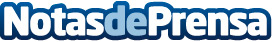 District Zero, el documental sobre la vida de los refugiados sirios a través de sus móviles, se estrena en El Matadero de Madrid Los móviles de los refugiados sirios que viven en el campo de Zaatari contienen fotos de sus vidas pasadas en Siria (la felicidad, la rutina diaria y la vida familiar), así como la guerra, la destrucción, el miedo y la huidaDatos de contacto:Nota de prensa publicada en: https://www.notasdeprensa.es/district-zero-el-documental-sobre-la-vida-de_1 Categorias: Internacional Cine Artes Visuales Solidaridad y cooperación Ocio para niños http://www.notasdeprensa.es